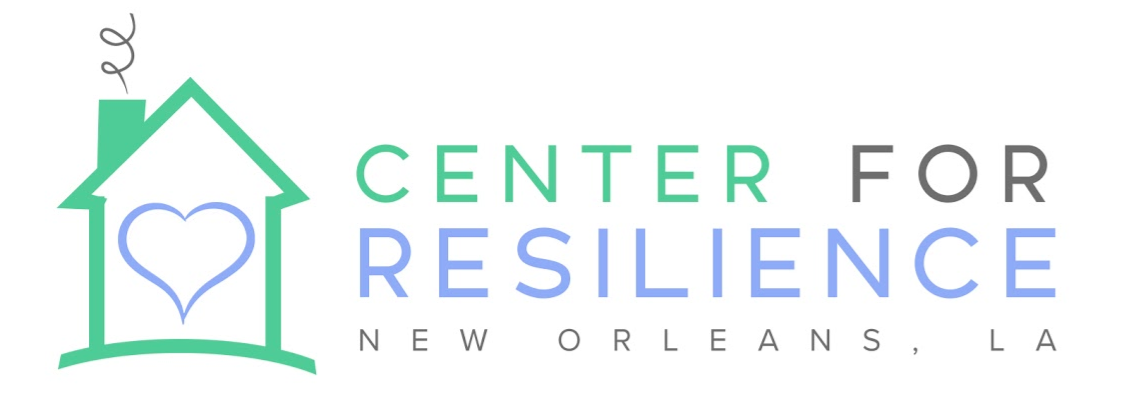 Referral FormPlease complete the following form and include all required attachments as outlined, below.Return to referral@cfrla.orgSchool InformationStudent InformationReason for ReferralTreatment InformationParent InformationAttachmentsPlease ensure the following documents are included with the referral. Please ensure that all identifying information besides grade level and disability designation is redacted.Special Education InformationCurrent IEPCurrent multidisciplinary evaluationPhysician’s orders for OT and/or PT, if applicable (must obtain prior to intake process, if not currently in possession)Behavior DataCurrent Functional Behavior Assessment (FBA)Current Behavior Intervention Plan (BIP)Tracking data demonstrating BIP implementationPrevious BIPBehavior incident reportsRelevant medical recordsAcademic DataCurrent year’s report cards and/or progress reports, if applicablePrevious year’s report cardsPrevious year state standardized test scoresUniversal screening dataProgress monitoring and intervention dataIEP goal mastery data Standard mastery dataSchool Making ReferralSchool Contact Person & PositionContact Person EmailContact Person PhoneDate of ReferralUnique Student IDStudent InitialsEnrolled GradeDisability DesignationDate of Last IEPDate of Last MDEUniform Shirt SizeIEP Services (speech, OT, counseling, etc.)In the space below, please summarize your reasons for referring this child to the New Orleans Therapeutic Day Program. What are the behaviors you have observed, and what interventions have been implemented to support the child at school? (Please type your answer below or on a separate page)Known MedicationsKnown Outside Service ProvidersChild’s last contact with outside service providers, if knownNumber of times crisis team called in last year, if applicableDates crisis team called, if applicableDates of hospitalization, if applicableParent/Guardian NameParent/Guardian Preferred LanguageDoes the parent need translation services?Would the parent need any support in signing consent paperwork? 